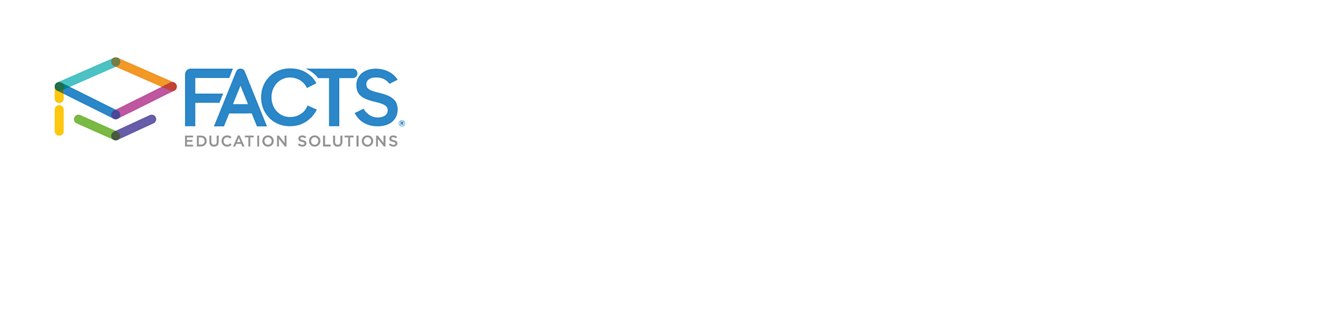 Request for Professional Development QuoteName of SchoolAddressPhoneAdministratorFACTS Education Solutions Online Catalog: https://factsmgt.com/courses/professional-development-catalog/Return completed form to Jackie Degel, FACTS Education Solutions RVPjdegel@factsmgt.comQuestions? Schedule a meeting with JackieJackie Degel CalendarTopicDescription/Desired OutcomeOnsite or RemoteDate(s) and Time(s)Estimated Number of AttendeesAttendee Grade LevelsAttendee Positions/Job TitlesPop-up Coaching (Y/N) Budget